       Profil d’athlète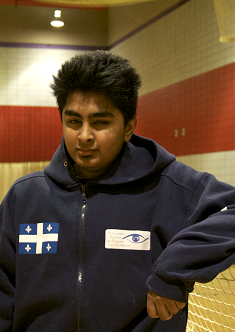 Rakibul KarimSport pratiqué : GoalballParticularités : Naissance : 6 mars 1997Membre : Association sportive des aveugles du Québec (ASAQ) Taille/Poids : Profession : Étudiant (Law and Social Justice Certificate, Marianopolis College)Classement aux championnats provinciaux2017 Championnat provincial de goalball de l’est (Ottawa, ONT)	 Médaille BRONZE2015 Défi sportif de Montréal							Médaille ORClassement aux championnats nationaux2018 Championnat canadien (Calgary, Alberta)					  4e position 2018 Championnat provincial de l’Est du Canada (Brantford,Ontario) Médaille ARGENT2017 Tournoi invitation Goalball (Halifax, Nouvelle-Écosse)                          4e position2017 Championnat canadien junior (Brantford, Ontario)		Médaille BRONZE 2016 Championnat canadien (Québec, Québec)			Médaille BRONZE 2016 Championnat canadien junior (Calgary, Alberta) 			Médaille BRONZE 2015 Championnats canadiens junior (Brantford, Ontario)		Médaille BRONZEClassement aux championnats internationaux2018 John Bakos Memorial Goalball Tournament (Michigan, États-Unis) 2018 Tournoi Invitation de Goalball de Montréal				  	5e position 2017 New Jersey Northeast Goalball Tournament	 			Médaille OR2017 Tournoi Invitation de Goalball de Montréal				  	6e position2016 Open Goalball (Halifax, Nouvelle Écosse)					Médaille OR2016 Tournoi Invitation de goalball de Montréal					 5e position